СРЕДА. Меню для детей от 1 до 3-х лет с 12-ти часовым пребыванием в МБДОУ №22 – детский сад комбинированного вида «Мир детства»
СРЕДА. 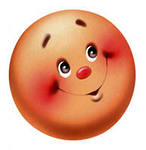 Меню для детей от 3 до 7-ми лет с 12-ти часовым пребыванием в МБДОУ №22 – детский сад комбинированного вида «Мир детства»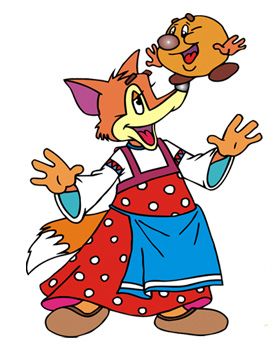 Завтрак:- Каша гречневая молочная с маслом - 150∕3 гр.,- Какао с молоком – 150 мл.,- Булка - 60.Второй завтрак:- Сок – 100 мл. ∕мандарин – 95 гр.Обед:- Щи на мясном бульоне со сметаной – 180 гр.,- Вермишель с мясным суфле - 100∕60 гр.,- Компот из сухофруктов – 150 мл.,- Хлеб ржаной – 40 гр.Полдник:- Молоко – 150 мл.,- Пряник – 5 гр.Ужин:- Рыбная котлета паровая – 60 гр.,- Салат из свеклы – 60 гр.,- Чай с сахаром – 150 мл., булка – 30 гр.Завтрак:- Каша гречневая молочная – 250 гр.,- Какао с молоком – 180 мл.,- Булка с маслом - 40∕5.Второй завтрак:- Сок – 100 мл. ∕мандарин – 100 гр.Обед:- Щи на мясном бульоне со сметаной – 220 гр.,- Вермишель с мясным суфле - 180∕80,- Компот из сухофруктов - 200,- Хлеб ржаной – 50 гр.Полдник:- Молоко – 180 мл.,- Пряник – 20 гр.Ужин:- Рыба тушеная с овощами – 120 гр.,- Салат из свеклы – 60 гр.,- Чай с сахаром – 180 гр., булка – 40 гр.